For more information visit www.allemanboosterboys.com or contact director@allemanboosterboys.comPlayer Name: 								Fall ’19 Grade: 	ALLEMAN BOOSTER BOYS PARTICIPATION - INFORMED CONSENTAs I enroll my son for participation, from observing and/or playing football I am aware of and acknowledge that injuries can happen.  I also accept the risk of injuries that are a possibility to participants.Per what will be communicated to him by coaches, I have instructed my son that if during practice he feels uncertain, uncomfortable, or in any pain he will immediately bring this to the attention of an ABB coach on site.  In addition, if in the event my son is removed under suspicion of concussion, I understand that he cannot return to practices or game until cleared by a doctor or the Alleman athletic trainer.Alleman High School, the Alleman Booster Boys program and its coaches are NOT liable for any medical, dental or hospital bill occurring as a result of injuries sustained while participating on this team or its affiliated league.  I have or will discuss the relevant items above with my son has he has my permission to participate in the Alleman Booster Boys football program.Player Signature: 						Parent Signature: 							Date: 			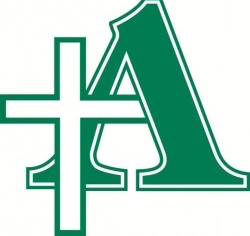 Alleman Booster BoysJr Pioneer Flag Football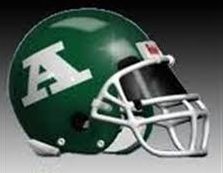 2019 REGISTRATION FORM – FLAG FOOTBALL (4th-3rd Grade) PROGRAMMING2019 REGISTRATION FORM – FLAG FOOTBALL (4th-3rd Grade) PROGRAMMING2019 REGISTRATION FORM – FLAG FOOTBALL (4th-3rd Grade) PROGRAMMINGPLAYER INFORMATION(First):______________________________  (Middle): ____________________  (Last): ___________________________________ Address: _________________________________________________    GRADE: ______    Height: _______    Weight: ________City: ________________________________________   State:________    Zip:_____________  Phone (______)________________Date of Birth:______/______/_________               School: _________________________________________________I would prefer to practice (5:30-7:00pm) Monday & Wednesdays _______ Tuesdays & Thursdays _______PLAYER INFORMATION(First):______________________________  (Middle): ____________________  (Last): ___________________________________ Address: _________________________________________________    GRADE: ______    Height: _______    Weight: ________City: ________________________________________   State:________    Zip:_____________  Phone (______)________________Date of Birth:______/______/_________               School: _________________________________________________I would prefer to practice (5:30-7:00pm) Monday & Wednesdays _______ Tuesdays & Thursdays _______PLAYER INFORMATION(First):______________________________  (Middle): ____________________  (Last): ___________________________________ Address: _________________________________________________    GRADE: ______    Height: _______    Weight: ________City: ________________________________________   State:________    Zip:_____________  Phone (______)________________Date of Birth:______/______/_________               School: _________________________________________________I would prefer to practice (5:30-7:00pm) Monday & Wednesdays _______ Tuesdays & Thursdays _______MEDICAL INFORMATION: (please list any medical conditions which need to be noted when participating in an athletic activity as well as past injuries that needed medical attention and year)____________________________________________________________________________________________________________________  ____________________________________________________________________________________________________________________MEDICAL INFORMATION: (please list any medical conditions which need to be noted when participating in an athletic activity as well as past injuries that needed medical attention and year)____________________________________________________________________________________________________________________  ____________________________________________________________________________________________________________________MEDICAL INFORMATION: (please list any medical conditions which need to be noted when participating in an athletic activity as well as past injuries that needed medical attention and year)____________________________________________________________________________________________________________________  ____________________________________________________________________________________________________________________FAMILY/EMERGENCY INFORMATION:Parent  Father:_________________________________________   Mother: _____________________________________________ Info:     e-mail:__________________________________________   e-mail: ______________________________________________                Phone: (________)_______________________________   Phone: (________)____________________________________Other Family Member playing a role in transportation and support for participation?  Yes _______Relationship: __________________________________________    Name:________________________________________________Phone: (________)_______________________________________     e-mail: _______________________________________________Emergency Contact Best Phone Number: _________________________________________________FAMILY/EMERGENCY INFORMATION:Parent  Father:_________________________________________   Mother: _____________________________________________ Info:     e-mail:__________________________________________   e-mail: ______________________________________________                Phone: (________)_______________________________   Phone: (________)____________________________________Other Family Member playing a role in transportation and support for participation?  Yes _______Relationship: __________________________________________    Name:________________________________________________Phone: (________)_______________________________________     e-mail: _______________________________________________Emergency Contact Best Phone Number: _________________________________________________FAMILY/EMERGENCY INFORMATION:Parent  Father:_________________________________________   Mother: _____________________________________________ Info:     e-mail:__________________________________________   e-mail: ______________________________________________                Phone: (________)_______________________________   Phone: (________)____________________________________Other Family Member playing a role in transportation and support for participation?  Yes _______Relationship: __________________________________________    Name:________________________________________________Phone: (________)_______________________________________     e-mail: _______________________________________________Emergency Contact Best Phone Number: _________________________________________________Sunday, August 18th @ Alleman HS Casey Gym12:30 Program Introduction followed by 1:00 – 2:30 RegistrationPre-Registration Available (see below)REGISTRATION FEES AND INCLUSIONS:  Your registration fee will cover use of a game jersey and a mouthpiece as well as field equipment use including football, flags, etc.  Plastic cleats are recommended but not included.  This fee also includes 7-8 weeks of quality instruction and mentoring from Alleman Booster Boys coaches.  The fee ends up costing less than $1/hour for the tremendous growth opportunities available, coaching services and fun that is offered.Alleman Feeder School - $25          Non-Alleman Feeder School - $35          Alleman Booster Boys has a financial assistance for those who demonstrate need.  Please inquire if applicable.Practices Begin Week of August 26th – 5:30 at Alleman Complex 1186 43rd Avenue, Moline (southside)Sunday, August 18th @ Alleman HS Casey Gym12:30 Program Introduction followed by 1:00 – 2:30 RegistrationPre-Registration Available (see below)REGISTRATION FEES AND INCLUSIONS:  Your registration fee will cover use of a game jersey and a mouthpiece as well as field equipment use including football, flags, etc.  Plastic cleats are recommended but not included.  This fee also includes 7-8 weeks of quality instruction and mentoring from Alleman Booster Boys coaches.  The fee ends up costing less than $1/hour for the tremendous growth opportunities available, coaching services and fun that is offered.Alleman Feeder School - $25          Non-Alleman Feeder School - $35          Alleman Booster Boys has a financial assistance for those who demonstrate need.  Please inquire if applicable.Practices Begin Week of August 26th – 5:30 at Alleman Complex 1186 43rd Avenue, Moline (southside)Sunday, August 18th @ Alleman HS Casey Gym12:30 Program Introduction followed by 1:00 – 2:30 RegistrationPre-Registration Available (see below)REGISTRATION FEES AND INCLUSIONS:  Your registration fee will cover use of a game jersey and a mouthpiece as well as field equipment use including football, flags, etc.  Plastic cleats are recommended but not included.  This fee also includes 7-8 weeks of quality instruction and mentoring from Alleman Booster Boys coaches.  The fee ends up costing less than $1/hour for the tremendous growth opportunities available, coaching services and fun that is offered.Alleman Feeder School - $25          Non-Alleman Feeder School - $35          Alleman Booster Boys has a financial assistance for those who demonstrate need.  Please inquire if applicable.Practices Begin Week of August 26th – 5:30 at Alleman Complex 1186 43rd Avenue, Moline (southside)With check or money order return this completed form to Alleman Football Head Coach, c/o Alleman High School Football Office,  1103 40th Street, Rock Island  IL  61201 or email to Coach DePoorter at tdepoorter@allemanhighschool.org (fee collected later)With check or money order return this completed form to Alleman Football Head Coach, c/o Alleman High School Football Office,  1103 40th Street, Rock Island  IL  61201 or email to Coach DePoorter at tdepoorter@allemanhighschool.org (fee collected later)With check or money order return this completed form to Alleman Football Head Coach, c/o Alleman High School Football Office,  1103 40th Street, Rock Island  IL  61201 or email to Coach DePoorter at tdepoorter@allemanhighschool.org (fee collected later)